УПРАВЛЕНИЕ ИМУЩЕСТВЕННЫХ ОТНОШЕНИЙАДМИНИСТРАЦИИ АРСЕНЬЕВСКОГО ГОРОДСКОГО ОКРУГАул. Ленинская, . Арсеньев, Приморский край, 692337тел. (42361) 5-23-13, факс: (42361) 4-22-41E-mail: uprim@ars.townОКПО 27867017, ОГРН 1022500510020ИНН/КПП 2501001680/250101001Режим работы:понедельник – пятница 8.30 – 12.3013.30 – 17.30 ____________________________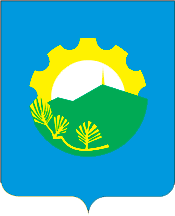 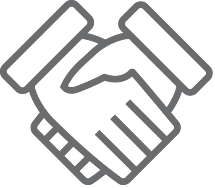 